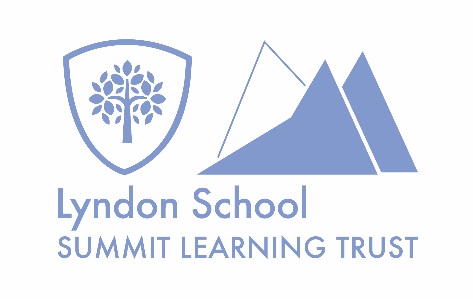 JOB DESCRIPTION – Teacher of MathematicsKey FunctionsTo carry out the professional teaching duties as reasonably requested by the Principal.To be a consistently ‘good’ and often ‘outstanding’ teacher who meets the relevant set of personal professional standards for the specific pay phase and takes responsibility for personal professional development.To act as a role-model for learners and other colleagues and represent the academy in a manner consistent with its ethos and values.To ensure that all work with learners underpins and promotes the academy’s ethos and values as reflected in the mission statement of Summit Learning Trust.To promote and safeguard the welfare of all learners at Lyndon School, Summit Learning Trust.Main Duties and ResponsibilitiesHave knowledge and understanding of: The academy’s mission statement, aims, priorities, targets and balanced scorecard.Any statutory curriculum requirements and the requirements for assessment, recording and reporting of learners’ attainment and progress.The characteristics of high-quality teaching and the main strategies for improving and sustaining high standards of teaching, learning and achievement for all learners.New subject-specific pedagogies and research, and their potential impact.The implications of the Code of Practice for Additional Educational Needs for teaching and learning.Planning & target-setting Set high expectations and targets for learners in every group taught based on the data provided.Ensure that context sheets are created, updated and used effectively to promote high quality personalised teaching, learning and interventions.Work with the SENCO, and any other colleagues with Additional Educational Needs expertise, to ensure that individual education plans are used to set subject specific targets and that work is matched well to learners’ needs. Contribute to and follow the short, medium and long term plans for teaching and learning to promote progress.Contribute to whole school aims, policies and practices including those in relation to safeguarding, behaviour, bullying and racial and homophobic harassment.Teaching & Managing Learner Learning  Ensure that registration and class registers are marked punctually and accurately and are kept up to date as required by law and effective safeguarding procedures. Monitor attendance and punctuality of groups of learners and individuals and take appropriate action to address any issues.Highlight positive performance and recognise and reward it appropriately.Utilise appropriate behaviour management strategies and adhere to the whole school Behaviour for Learning policy and procedures.Ensure the progress of every learner within each lesson, across sequences of lessons and throughout modules/schemes of work.Utilise a range of appropriate teaching strategies to ensure that lessons have pace and variety.Ensure that teaching reflects the diversity of backgrounds of learners and promotes mutual respect.Ensure that teaching caters for the full range of learning styles of learner.Ensure that assessment and attainment data informs teaching and that learners understand how to improve and make progress.Ensure effective development of learners’ literacy, numeracy and information technology skills through the subject. Contribute to the SMSC agenda across the curriculum.Assessment & EvaluationAdhere to the whole school system for recording and reporting individual learner performance ensuring compliance with all deadlines.Establish clear targets for learners’ achievement and evaluate attainment and progress for all learners.Use data effectively to identify individual learners and learner groups who are underachieving and, where necessary, create and implement effective plans of action to support these learners. Contribute to regular curriculum review to help maintain a relevant, stimulating and innovative curriculum provision.Participate in lesson observations and other measures to monitor the delivery of learning outcomes and quality of teaching and implement measures to address any improvement issues identified.Working with colleagues & other adultsAttend meetings as requested.Establish clear and constructive working relationships with other colleagues in the team.Establish good working relationships and practices, focused on maximising progress, with allocated teaching assistants.Establish a partnership with parents to involve them in their child’s learning of the subject, as well as providing information about curriculum, attainment, progress and targets as required.General DutiesOversee the development and organisation of any relevant extra-curricular activities and visits which extend learning beyond the classroom.Be open to the possibilities of outreach work within Summit Learning Trust.Any other appropriate and reasonable activity as may be directed from time to time by the Principal.NotesThe above responsibilities are in accordance with the requirements of the Education Act 2002 and statutory orders in terms and duties and working time.This job description is not necessarily a comprehensive definition of the post. It will be reviewed regularly and may be subject to modification or amendment at any time after consultation with the post-holder.We welcome applications regardless of age, gender, ethnicity or religion.  The academy is committed to safeguarding and promoting the welfare of our learners and we expect all applicants to share this commitment.  Appointments will be subject to an enhanced DBS disclosure with barred list check. Online searches of shortlisted candidates will also be conducted. Job titleTeacher of MathematicsGradeMPS/UPSResponsible toCurriculum Leader for MathematicsResponsible forThe learning of learners, their well-being and their annual achievement in all teaching groups and coaching groupsEffective fromJanuary 2024 SUMMIT LEARNING TRUST Mission StatementSuccess through EndeavourAmbition through ChallengeStrength through DiversityJob description issued by the Principal:Copy received by:Date: